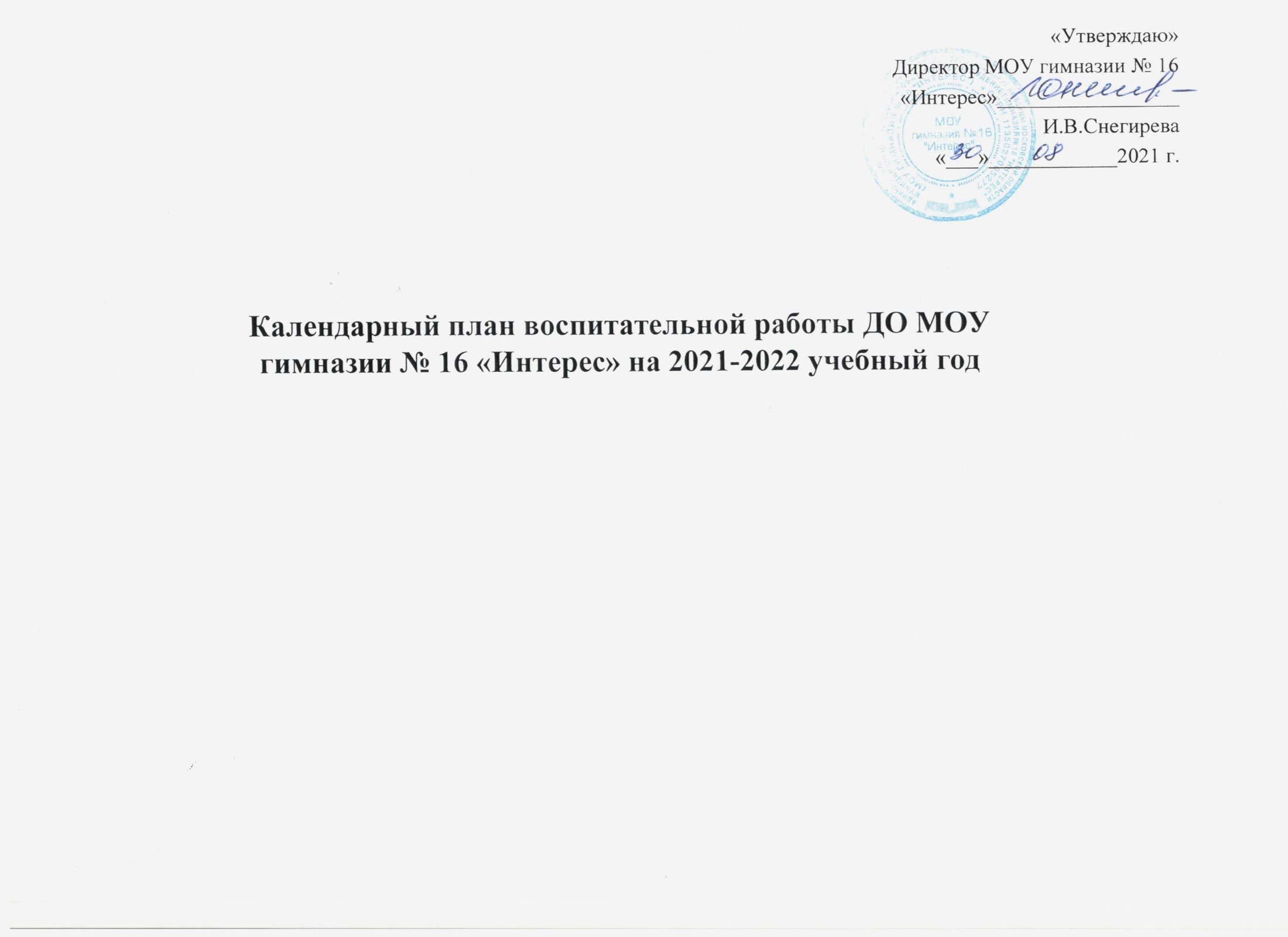 Календарный план воспитательной работы ДО МОУ гимназии № 16 «Интерес» на 2021-2022 учебный годСрок проведенияФормы работыМладший возрастСредний возрастСтарший возрастПодготовитель-ный возрастСентябрьБеседа«В гостях у Мойдодыра»«Разговор о профессиях»Почему родители ходят на работу?Все  работы хорошиОктябрьТрудовые порученияУбираем игрушкиТруд в уголке природыПомоги накрыть на столУборка на участкеНоябрьНаблюдение за трудом взрослыхНаблюдение за трудом дворникаНаблюдение за трудом дворникаНаблюдение за трудом кастеляншиНаблюдение за трудом медсестрыНоябрьДидактические игры«Кто что делает?»Чудесный мешочек«Кому что нужно для работы»Чудесный мешочек«Кому что нужно для работы»Лото «Профессии»ДекабрьЭкскурсияКто работает в детском саду?В магазинеВ СбербанкеВ кафе, ресторанеЯнварьИгровые обучающие ситуации«Вымоем посуду»«Купаем кукол»«Покажем малышам как ухаживать зарастениями»«Покажем малышам как ухаживать зарастениями»ФевральВстреча с людьми интересных профессий«Есть такая профессия – Родину защищать»«Есть такая профессия – Родину защищать»«Есть такая профессия – Родину защищать»«Есть такая профессия – Родину защищать»МартФотовыставка«Кем работают наши мамы»«Профессии моей семьи»«Профессии моей семьи»«Профессии моей семьи»МартЛитературная гостиная«Стихи о профессиях»«Стихи о профессиях»«Стихи о профессиях»«Стихи о профессиях»АпрельАпрельПросмотр мультфильмов,развивающих видео«Кем быть?»«Кем быть?»«Три кота» - сборник серий опрофессиях«Почему родители работают?»Навигатум«Почему родители работают?»Навигатум«Калейдоскоп профессий» Навигатум«Калейдоскоп профессий» Навигатум«Кем стать?» Навигатум«Кем стать?» НавигатумАпрельАпрельТеатрализованная деятельность«Русские народные сказки» групповые проекты«Русские народные сказки» групповые проекты«Русские народные сказки» групповые проекты«Русские народные сказки» групповые проекты«Русские народные сказки» групповые проекты«Парад профессий»«Парад профессий»«Кем ты в жизни хочешь стать?»«Кем ты в жизни хочешь стать?»МайМайТематические мероприятияМузыкальное развлечение«День труда»Музыкальное развлечение«День труда»Музыкальное развлечение«День труда»Музыкальное развлечение«День труда»Музыкальное развлечение«День труда»Музыкальное развлечение«День труда»Музыкальное развлечение«День труда»Музыкальное развлечение«День труда»Музыкальное развлечение«День труда»МайМайЧтение художественной литературы: С. Михалков «А что у вас?», Джанни Родари «Чем пахнут ремесла?», Э. Успенский «25 профессий Маши Филипенко», В. Маяковский «Кем Быть?», И. Крылов «Стрекоза и муравей», К. Чуковский «Айболит»,«Федорино горе», русские народные сказки «Крошечка-Хаврошечка», «Двенадцать месяцев», Ю. Тувим «Всѐ для всех»Чтение художественной литературы: С. Михалков «А что у вас?», Джанни Родари «Чем пахнут ремесла?», Э. Успенский «25 профессий Маши Филипенко», В. Маяковский «Кем Быть?», И. Крылов «Стрекоза и муравей», К. Чуковский «Айболит»,«Федорино горе», русские народные сказки «Крошечка-Хаврошечка», «Двенадцать месяцев», Ю. Тувим «Всѐ для всех»Чтение художественной литературы: С. Михалков «А что у вас?», Джанни Родари «Чем пахнут ремесла?», Э. Успенский «25 профессий Маши Филипенко», В. Маяковский «Кем Быть?», И. Крылов «Стрекоза и муравей», К. Чуковский «Айболит»,«Федорино горе», русские народные сказки «Крошечка-Хаврошечка», «Двенадцать месяцев», Ю. Тувим «Всѐ для всех»Чтение художественной литературы: С. Михалков «А что у вас?», Джанни Родари «Чем пахнут ремесла?», Э. Успенский «25 профессий Маши Филипенко», В. Маяковский «Кем Быть?», И. Крылов «Стрекоза и муравей», К. Чуковский «Айболит»,«Федорино горе», русские народные сказки «Крошечка-Хаврошечка», «Двенадцать месяцев», Ю. Тувим «Всѐ для всех»Чтение художественной литературы: С. Михалков «А что у вас?», Джанни Родари «Чем пахнут ремесла?», Э. Успенский «25 профессий Маши Филипенко», В. Маяковский «Кем Быть?», И. Крылов «Стрекоза и муравей», К. Чуковский «Айболит»,«Федорино горе», русские народные сказки «Крошечка-Хаврошечка», «Двенадцать месяцев», Ю. Тувим «Всѐ для всех»Чтение художественной литературы: С. Михалков «А что у вас?», Джанни Родари «Чем пахнут ремесла?», Э. Успенский «25 профессий Маши Филипенко», В. Маяковский «Кем Быть?», И. Крылов «Стрекоза и муравей», К. Чуковский «Айболит»,«Федорино горе», русские народные сказки «Крошечка-Хаврошечка», «Двенадцать месяцев», Ю. Тувим «Всѐ для всех»Чтение художественной литературы: С. Михалков «А что у вас?», Джанни Родари «Чем пахнут ремесла?», Э. Успенский «25 профессий Маши Филипенко», В. Маяковский «Кем Быть?», И. Крылов «Стрекоза и муравей», К. Чуковский «Айболит»,«Федорино горе», русские народные сказки «Крошечка-Хаврошечка», «Двенадцать месяцев», Ю. Тувим «Всѐ для всех»Чтение художественной литературы: С. Михалков «А что у вас?», Джанни Родари «Чем пахнут ремесла?», Э. Успенский «25 профессий Маши Филипенко», В. Маяковский «Кем Быть?», И. Крылов «Стрекоза и муравей», К. Чуковский «Айболит»,«Федорино горе», русские народные сказки «Крошечка-Хаврошечка», «Двенадцать месяцев», Ю. Тувим «Всѐ для всех»Чтение художественной литературы: С. Михалков «А что у вас?», Джанни Родари «Чем пахнут ремесла?», Э. Успенский «25 профессий Маши Филипенко», В. Маяковский «Кем Быть?», И. Крылов «Стрекоза и муравей», К. Чуковский «Айболит»,«Федорино горе», русские народные сказки «Крошечка-Хаврошечка», «Двенадцать месяцев», Ю. Тувим «Всѐ для всех»Чтение художественной литературы: С. Михалков «А что у вас?», Джанни Родари «Чем пахнут ремесла?», Э. Успенский «25 профессий Маши Филипенко», В. Маяковский «Кем Быть?», И. Крылов «Стрекоза и муравей», К. Чуковский «Айболит»,«Федорино горе», русские народные сказки «Крошечка-Хаврошечка», «Двенадцать месяцев», Ю. Тувим «Всѐ для всех»ИюньИюньСюжетно- ролевые игры«Семья» «Уборка на кухне»«Семья» «Уборка на кухне»«Магазин»«Птицефабрика»«Птицефабрика»Туристическое агентствоТуристическое агентствоТуристическое агентствоТуристическое агентствоИюльИюльТрудовые порученияПоливаем цветни киПоливаем цветни киКормление птиц Уборка в песочнице Уборка в песочницеУборка на участкеУборка на участкеУборка на участкеУборка на участкеАвгустАвгустПродуктивная деятельностьСоздание альбома«Кем работают    наши мамы»Создание альбома«Кем работают    наши мамы»Создание альбома«Кем работают наши мамы»Создание лэпбука по профессиям моей семьиСоздание лэпбука по профессиям моей семьиСоздание лэпбука«Профессии моего города»Создание лэпбука«Профессии моего города»Создание лэпбука«Профессии моего города»Создание лэпбука«Профессии моего города»Модуль «Патриотическое воспитание»Модуль «Патриотическое воспитание»Модуль «Патриотическое воспитание»Модуль «Патриотическое воспитание»Модуль «Патриотическое воспитание»Модуль «Патриотическое воспитание»Модуль «Патриотическое воспитание»Модуль «Патриотическое воспитание»Модуль «Патриотическое воспитание»Модуль «Патриотическое воспитание»Модуль «Патриотическое воспитание»Сроки проведенияМладший возрастМладший возрастМладший возрастСредний возрастСредний возрастСредний возрастСтарший возрастСтарший возрастПодготовительный возрастПодготовительный возрастСентябрьСюжетно – ролевая игра«Моя семья»Сюжетно – ролевая игра«Моя семья»Сюжетно – ролевая игра«Моя семья»Сюжетно – ролевая игра«Моя семья»Сюжетно – ролевая игра«Моя семья»Сюжетно – ролевая игра«Моя семья»Виртуальная экскурсия«С чего начинается Родина?»Виртуальная экскурсия«С чего начинается Родина?»Виртуальная экскурсия «С чего начинается Родина?»Виртуальная экскурсия «С чего начинается Родина?»СентябрьРазвлечение«Праздник дружной семьи».Развлечение«Праздник дружной семьи».Развлечение«Праздник дружной семьи».Развлечение«Праздник дружной семьи».Развлечение«Праздник дружной семьи».Развлечение«Праздник дружной семьи».Развлечение«Семья – дороже всего»Развлечение«Семья – дороже всего»Развлечение «Семья– дороже всего»Развлечение «Семья– дороже всего»ОктябрьДидактическая игра«Мой адрес»Дидактическая игра«Мой адрес»Дидактическая игра«Мой адрес»Дидактическая игра«Мой адрес»Дидактическая игра«Мой адрес»Дидактическая игра«Мой адрес»Виртуальная экскурсия в краеведческий музейВиртуальная экскурсия в краеведческий музейИгра-путешествие по родному городу«Город, в котором я живу»Игра-путешествие по родному городу«Город, в котором я живу»Мой город – Люберцы. Народные игры, фольклорОформление фотовыставкиМой город – Люберцы. Народные игры, фольклорОформление фотовыставкиМой город – Люберцы. Народные игры, фольклорОформление фотовыставкиМой город – Люберцы. Народные игры, фольклорОформление фотовыставкиМой город – Люберцы. Народные игры, фольклорОформление фотовыставкиМой город – Люберцы. Народные игры, фольклорОформление фотовыставки«Памятники и достопримечательности родного города»«Памятники и достопримечательности родного города»«Великие люди в  истории родного города»«Великие люди в  истории родного города»Оформление фотовыставки «Мои бабушка и дедушка»Оформление фотовыставки «Мои бабушка и дедушка»Оформление фотовыставки «Мои бабушка и дедушка»Оформление фотовыставки«Мои бабушка и дедушка»Оформление фотовыставки«Мои бабушка и дедушка»Оформление фотовыставки«Мои бабушка и дедушка»Оформление фотовыставки«Мои бабушка и дедушка»к Международному Дню пожилого человекаОформление фотовыставки«Мои бабушка и дедушка»к Международному Дню пожилого человекаОформление фотовыставки«Мои бабушка и дедушка»к Международному Дню пожилого человекаОформление фотовыставки«Мои бабушка и дедушка»к Международному Дню пожилого человекаНоябрьФестиваль творчества«Мы едины- и непобедимы» (декламация, вокал, хореография, рисунки)Фестиваль творчества«Мы едины- и непобедимы» (декламация, вокал, хореография, рисунки)Фестиваль творчества«Мы едины- и непобедимы» (декламация, вокал, хореография, рисунки)Фестиваль творчества«Мы едины- и непобедимы» (декламация, вокал, хореография, рисунки)Фестиваль творчества«Мы едины- и непобедимы» (декламация, вокал, хореография, рисунки)Фестиваль творчества«Мы едины- и непобедимы» (декламация, вокал, хореография, рисунки)Фестиваль творчества«Сила России – в единстве народов» (декламация, вокал, хореография, рисунки)Фестиваль творчества«Сила России – в единстве народов» (декламация, вокал, хореография, рисунки)Фестиваль творчества«Сила России – в единстве народов» (декламация, вокал, хореография, рисунки)Фестиваль творчества«Сила России – в единстве народов» (декламация, вокал, хореография, рисунки)Ноябрь«Моя Родина – Россия»Оформление экспозиции фотографий «День матери»«Моя Родина – Россия»Оформление экспозиции фотографий «День матери»«Моя Родина – Россия»Оформление экспозиции фотографий «День матери»«Моя Родина – Россия»Оформление экспозиции фотографий«День матери»«Моя Родина – Россия»Оформление экспозиции фотографий«День матери»«Моя Родина – Россия»Оформление экспозиции фотографий«День матери»«Моя Родина – Россия»Оформление экспозиции рисунков и фотографий«Сердце матери лучше солнца греет»«Моя Родина – Россия»Оформление экспозиции рисунков и фотографий«Сердце матери лучше солнца греет»«Моя Родина – Россия», «Сердце матери лучше солнца греет» Оформление экспозиции рисунков и фотографий«Моя Родина – Россия», «Сердце матери лучше солнца греет» Оформление экспозиции рисунков и фотографийДекабрь«Русский народный костюм»Дидактическая игра«Украсим костюм»«Русский народный костюм»Дидактическая игра«Украсим костюм»«Русский народный костюм»Дидактическая игра«Украсим костюм»«Как жили наши предки» Посещение«избы»«Как жили наши предки» Посещение русской «избы»«Как жили наши предки» Посещение русской «избы»Декабрь«Праздники на Руси» Народные игры, фольклор«Праздники на Руси» Народные игры, фольклор«Культура и традиции русского народа»«Праздники на Руси» Народные игры,фольклор«Культура и традиции русского народа»«Праздники на Руси» Народные игры фольклор«Культура и традиции русского народа»«Праздники на Руси» Народные игры, фольклор«Культура и традиции русского народа»«Праздники на Руси» Народные игры, фольклорЯнварьФотоотчет о проведении новогодних праздников в детском саду и семье.Фотоотчет о проведении новогодних праздников в детском саду и семье.Фотоотчет о проведении новогодних праздников в детском саду и семье.Фотоотчет о проведении новогодних праздников в детском саду и семье.Фотовыставка о проведении новогод-них праздников.Фотовыставка о проведении новогод-них праздников.Январь«Дымковская игрушка»Оформление выставки«Мастера земли русской»«Дымковская игрушка»Оформление выставки«Мастера земли русской»«День знаний о промыслах РоссииОформление  выставки«Мастера земли русской»«День знаний о промыслах РоссииОформление  выставки«Мастера земли русской»«День знаний о промыслах РоссииОформление  выставки«Мастера земли русской»«День знаний о промыслах РоссииОформление  выставки«Мастера земли русской»Февраль«Народы нашей страны»Дидактическая игра«Народы России»Праздник		«Будем	в  армии служить…»(стихи, песни, фотографии)«Народы нашей страны»Дидактическая игра«Народы России»Праздник		«Будем	в  армии служить…»(стихи, песни, фотографии)«Народы нашей страны» Дидактическая игра«Народы России»Праздник «Будем в  армии служить…»(стихи, песни, фотографии)«Мир вокруг нас» Беседа о разных странах и их жителях. Дидактические игры:«Кто в какой стране живет», «Иностранец».Праздник «Наша Армия родная» стихи, песни, фотографии«Мир вокруг нас»Беседа о разных странах и их жителях.Дидактические  игры: «Кто в какой стране живет» Праздник «Наша Армия родная» стихи, песни, фотографии«Мир вокруг нас»Беседа о разных странах и их жителях.Дидактические  игры: «Кто в какой стране живет» Праздник «Наша Армия родная» стихи, песни, фотографииМарт«Я для милой мамочки…»Стихи, песни Праздник 8 Марта«Я для милой мамочки…»Стихи, песни Праздник 8 Марта«Наши мамы и бабушки»Изготовление альбома Стихи, песниПраздник 8 Марта«Наши мамы и бабушки»Изготовление альбома Стихи, песниПраздник 8 Марта«Мамочка любимая»Изготовление альбома Стихи, песниПраздник 8 Марта«Мамочка любимая»Изготовление альбома Стихи, песниПраздник 8 МартаАпрель«День космонавтики»Просмотр мультфильма«День космонавтики»Просмотр мультфильма«День космонавтики» Просмотр мультфильма«День космонавтики»Экскурсия по улице проспект Ю.Гагарина«День космонавтики»Экскурсия по улице проспект Ю.Гагарина«День космонавтики»Экскурсия по улице проспект Ю.ГагаринаАпрельКонкурс проектов«Парки и скверы города»Конкурс проектов«Парки и скверы города»Конкурс проектов«Парки и скверы города»Конкурс проектов«Природа России»Конкурс проектов«Природные богатства России»Конкурс проектов«Природные богатства России»МайПраздник «День Победы»«Их подвигами гордятся внуки» Литературные чтения«Бессмертный полк»«Приглашаем в гости к нам»Игра – упражнение «Вежливое обращение к гостям»Праздник «День Победы»«Их подвигами гордятся внуки» Литературные чтения«Бессмертный полк»«Приглашаем в гости к нам»Игра – упражнение «Вежливое обращение к гостям»Праздник «День Победы»«Их подвигам гордятся внуки» Литературные чтения«Бессмертный полк»«Люди, прославившие Россию». ВикторинаПраздник «День Победы»«Их подвигам гордятся внуки» «Панорамы боевых действий» - моделирование«Бессмертный полк»«Люди, прославившие Россию».  ВикторинаПраздник«День Побе-ды»«Их подвигам гордятся внуки» «Панорамы боевых действий» - моделирование«Бессмертный полк»Праздник«День Побе-ды»«Их подвигам гордятся внуки» «Панорамы боевых действий» - моделирование«Бессмертный полк»ИюньСпортивное развлечение«День России»Спортивное развлечение«День России»Спортивное развлечение«День России»Спортивное развлечение«День России»Спортивное развлечение«День России»Спортивное развлечение«День России»ИюльПраздник «Мама, папа, Я – наша дружная семья»Праздник «Мама, папа, Я – наша дружная семья»Праздник «День семьи»Праздник «День семьи»Праздник«День семьи»Праздник«День семьи»АвгустКонкурс детского творчества «День города»Конкурс детского творчества «День города»Конкурс детского творчества«День города»Конкурс детского творчества «День города»Конкурс детского творчества«День города»Конкурс детского творчества«День города»Модуль «Конкурсное движение»Модуль «Конкурсное движение»Модуль «Конкурсное движение»Модуль «Конкурсное движение»Модуль «Конкурсное движение»Модуль «Конкурсное движение»Срок проведенияМладший возрастМладший возрастСредний возрастСтарший возрастПодготовительный возрастПодготовительный возрастСентябрьФото-конкурс«Как я провел лето»Фото-конкурс«Как я провел лето»Фото-конкурс«Как я провел лето»Фото-конкурс«Как я провел лето»Фото-конкурс«Как я провел лето»Фото-конкурс«Как я провел лето»ОктябрьКонкурс детского творчества«Осенняя фантазия»Конкурс детского творчества«Осенняя фантазия»Конкурс детского творчества«Осенняя фантазия»Конкурс детского творчеств«Осенняя фантазия»Конкурс детского творчества «Осенняя фантазия»Конкурс детского творчества «Осенняя фантазия»НоябрьКонкурс чтецов«Разукрасим мир стихами»Конкурс чтецов«Разукрасим мир стихами»Конкурс чтецов«В единстве наша сила»Конкурс чтецов«В единстве наша сила»Конкурс чтецов«В единстве наша сила»Конкурс чтецов«В единстве наша сила»ДекабрьКонкурс на лучшую новогоднюю игрушку «Мастерская Деда Мороза»Конкурс на лучшую новогоднюю игрушку «Мастерская Деда Мороза»Конкурс на лучшую новогоднюю игрушку «Мастерская Деда Мороза» Конкурс на лучшую новогод-нюю игрушку«Мастерская Деда Мороза»Конкурс на лучшую новогоднюю игрушку«Мастерская Деда    Мороза»Конкурс на лучшую новогоднюю игрушку«Мастерская Деда    Мороза»ЯнварьФестиваль конструирования по замыслуФестиваль конструирования по замыслуФестиваль конструирования по замыслуКонкурс детского творчества«Вдохновение - Зима»Конкурс детского творчества«Вдохновение - Зима»Конкурс детского творчества«Вдохновение - Зима»ФевральКонкурс детских рисунков «Папа может всѐ!»Конкурс детских рисунков «Папа может всѐ!»Конкурс детских рисунков «Папа может всѐ!»Конкурс детских рисунков «Папа может всѐ!»Конкурс детских рисунков«Папа может всѐ!»Конкурс детских рисунков«Папа может всѐ!»МартКонкурс «Красота мира»Конкурс «Красота мира»Конкурс «Красота мира»Конкурс «Красота мира»Конкурс «Красота мира»Конкурс «Красота мира»АпрельКонкурс детского творчества «Космо STAR»Конкурс детского творчества «Космо STAR»Конкурс детского творчества«Космо STAR»Конкурс детского творчества «Космо STAR»Конкурс детского творчества «Космо STAR»Конкурс детского творчества «Космо STAR»Май«Мы – наследники Победы»«Мы – наследники Победы»«Мы – наследники Победы»«Май. Весна. Победа»«Май. Весна. Победа»«Май. Весна. Победа»ИюньКонкурс рисунков на асфальте «Разноцветные ладошки»Конкурс рисунков на асфальте «Разноцветные ладошки»Конкурс рисунков на асфальте «Разноцветные ладошки»Конкурс рисунков на асфальте «Разноцветные ладошки»Конкурс рисунков на асфальте «Разноцветные ладошки»Конкурс рисунков на асфальте «Разноцветные ладошки»ИюльФото-конкурс «СУПЕР-семейка»Фото-конкурс «СУПЕР-семейка»Фото-конкурс «СУПЕР-семейка»Фото-конкурс «СУПЕР-семейка»Фото-конкурс «СУПЕР -семейка»Фото-конкурс «СУПЕР -семейка»АвгустУчастие в конкурсе ко Дню города «Люберцы – мой любимый город»Участие в конкурсе ко Дню города «Люберцы – мой любимый город»Участие в конкурсе ко Дню города «Люберцы – мой любимый город»Участие в конкурсе ко Дню города «Люберцы – мой любимый город»Участие в конкурсе ко Дню города «Люберцы – мой любимый город»Участие в конкурсе ко Дню города «Люберцы – мой любимый город»Модуль «Экологическое воспитание»Модуль «Экологическое воспитание»Модуль «Экологическое воспитание»Модуль «Экологическое воспитание»Модуль «Экологическое воспитание»Модуль «Экологическое воспитание»Модуль «Экологическое воспитание»СентябрьАппликация «Бабочки»Аппликация «Бабочки»ООД «Растения леса»Экскурсия «Деревья осенью»Экскурсия «Деревья осенью»Экскурсия «Деревья осенью»СентябрьСезонные выставки творческих работ «Что нам осень принесла?», «Урожай у нас хорош».Сезонные выставки творческих работ «Что нам осень принесла?», «Урожай у нас хорош».Сезонные выставки творческих работ «Что нам осень принесла?», «Урожай у нас хорош».Сезонные выставки творческих работ «Что нам осень принесла?», «Урожай у нас хорош».Сезонные выставки творческих работ «Что нам осень принесла?», «Урожай у нас хорош».Сезонные выставки творческих работ «Что нам осень принесла?», «Урожай у нас хорош».ОктябрьБеседа «Птицы»Беседа «Птицы»Занятие «Знакомство с корнеплодами репы и моркови»Изготовление подарков из природных материалов к празднику «День пожилого человека»Изготовление подарков из природных материалов к празднику «День пожилого человека»Изготовление подарков из природных материалов к празднику «День пожилого человека»ОктябрьДидактические игры: «Чем я могу помочь…», «Что было бы, если бы», «Хорошо - плохо» и т.д.Дидактические игры: «Чем я могу помочь…», «Что было бы, если бы», «Хорошо - плохо» и т.д.Дидактические игры: «Чем я могу помочь…», «Что было бы, если бы», «Хорошо - плохо» и т.д.Дидактические игры: «Чем я могу помочь…», «Что было бы, если бы», «Хорошо - плохо» и т.д.Дидактические игры: «Чем я могу помочь…», «Что было бы, если бы», «Хорошо - плохо» и т.д.Дидактические игры: «Чем я могу помочь…», «Что было бы, если бы», «Хорошо - плохо» и т.д.   НоябрьБеседа «Комнатные цветы»Беседа «Комнатные цветы»Наблюдение за погодными явлениямиТеатрализованное развлечение «День птиц»Театрализованное развлечение «День птиц»Театрализованное развлечение «День птиц»   НоябрьБеседа «Братья наши меньшие», театрализованное представление «Как муравьишка домой спешил»Беседа «Братья наши меньшие», театрализованное представление «Как муравьишка домой спешил»Беседа «Братья наши меньшие», театрализованное представление «Как муравьишка домой спешил»Беседа «Братья наши меньшие», театрализованное представление «Как муравьишка домой спешил»Беседа «Братья наши меньшие», театрализованное представление «Как муравьишка домой спешил»Беседа «Братья наши меньшие», театрализованное представление «Как муравьишка домой спешил»ДекабрьЗанятие «Украсим елку снегом»Занятие «Украсим елку снегом»Изготовление кормушки для птицИзготовление кормушки для птицИзготовление кормушки для птицИзготовление кормушки для птицДекабрьЧтение экологических сказок о воде: История одной Капли (грустная сказка о воде), Как Тучка была в пустыне (сказка о месте, где нет воды), Сила Дождя и Дружбы (сказка о живительной силе воды), История Маленького Лягушонка (добрая сказка о круговороте воды в природе), Все живое нуждается в воде (Экологическая сказка), Сказка о воде, самом чудесном чуде на Земле (Экологическая сказка).Чтение экологических сказок о воде: История одной Капли (грустная сказка о воде), Как Тучка была в пустыне (сказка о месте, где нет воды), Сила Дождя и Дружбы (сказка о живительной силе воды), История Маленького Лягушонка (добрая сказка о круговороте воды в природе), Все живое нуждается в воде (Экологическая сказка), Сказка о воде, самом чудесном чуде на Земле (Экологическая сказка).Чтение экологических сказок о воде: История одной Капли (грустная сказка о воде), Как Тучка была в пустыне (сказка о месте, где нет воды), Сила Дождя и Дружбы (сказка о живительной силе воды), История Маленького Лягушонка (добрая сказка о круговороте воды в природе), Все живое нуждается в воде (Экологическая сказка), Сказка о воде, самом чудесном чуде на Земле (Экологическая сказка).Чтение экологических сказок о воде: История одной Капли (грустная сказка о воде), Как Тучка была в пустыне (сказка о месте, где нет воды), Сила Дождя и Дружбы (сказка о живительной силе воды), История Маленького Лягушонка (добрая сказка о круговороте воды в природе), Все живое нуждается в воде (Экологическая сказка), Сказка о воде, самом чудесном чуде на Земле (Экологическая сказка).Чтение экологических сказок о воде: История одной Капли (грустная сказка о воде), Как Тучка была в пустыне (сказка о месте, где нет воды), Сила Дождя и Дружбы (сказка о живительной силе воды), История Маленького Лягушонка (добрая сказка о круговороте воды в природе), Все живое нуждается в воде (Экологическая сказка), Сказка о воде, самом чудесном чуде на Земле (Экологическая сказка).Чтение экологических сказок о воде: История одной Капли (грустная сказка о воде), Как Тучка была в пустыне (сказка о месте, где нет воды), Сила Дождя и Дружбы (сказка о живительной силе воды), История Маленького Лягушонка (добрая сказка о круговороте воды в природе), Все живое нуждается в воде (Экологическая сказка), Сказка о воде, самом чудесном чуде на Земле (Экологическая сказка).ЯнварьАкция «Покорми птиц»Акция «Покорми птиц»Акция «Покорми птиц»Акция «Покорми птиц»Акция «Покорми птиц»Акция «Покорми птиц»ФевральНаблюдение за птицамиНаблюдение за птицамиЗанятие «Заяц и волк — лесные жители»Наблюдение «Какие воробьи? Какие вороны?»Экспериментирование со снегом и льдомЭкспериментирование со снегом и льдомФевральЧтение сказок:	История одной Елочки (Экологическая сказка), Сказка о маленьком кедре (Экологическая сказка).Чтение сказок:	История одной Елочки (Экологическая сказка), Сказка о маленьком кедре (Экологическая сказка).Чтение сказок:	История одной Елочки (Экологическая сказка), Сказка о маленьком кедре (Экологическая сказка).Чтение сказок:	История одной Елочки (Экологическая сказка), Сказка о маленьком кедре (Экологическая сказка).Чтение сказок:	История одной Елочки (Экологическая сказка), Сказка о маленьком кедре (Экологическая сказка).Чтение сказок:	История одной Елочки (Экологическая сказка), Сказка о маленьком кедре (Экологическая сказка).МартБеседа «Что такое лес»Беседа «Что такое лес»Акция «Берегите лес»Акция «Берегите лес»Акция «Берегите лес»Акция «Берегите лес»МартЧтение художественной литературы: Е.И. Чарушин «Никитаохотник», Почему у земли платье зеленое А. Лопатина, Кто землюукрашает А. Лопатина, Могучая травинка М. СкребцоваЧтение художественной литературы: Е.И. Чарушин «Никитаохотник», Почему у земли платье зеленое А. Лопатина, Кто землюукрашает А. Лопатина, Могучая травинка М. СкребцоваЧтение художественной литературы: Е.И. Чарушин «Никитаохотник», Почему у земли платье зеленое А. Лопатина, Кто землюукрашает А. Лопатина, Могучая травинка М. СкребцоваЧтение художественной литературы: Е.И. Чарушин «Никитаохотник», Почему у земли платье зеленое А. Лопатина, Кто землюукрашает А. Лопатина, Могучая травинка М. СкребцоваЧтение художественной литературы: Е.И. Чарушин «Никитаохотник», Почему у земли платье зеленое А. Лопатина, Кто землюукрашает А. Лопатина, Могучая травинка М. СкребцоваЧтение художественной литературы: Е.И. Чарушин «Никитаохотник», Почему у земли платье зеленое А. Лопатина, Кто землюукрашает А. Лопатина, Могучая травинка М. СкребцоваМартИзготовление листовок «Берегите воду!» (22 марта Всемирный день воды)Изготовление листовок «Берегите воду!» (22 марта Всемирный день воды)Изготовление листовок «Берегите воду!» (22 марта Всемирный день воды)Изготовление листовок «Берегите воду!» (22 марта Всемирный день воды)Изготовление листовок «Берегите воду!» (22 марта Всемирный день воды)Изготовление листовок «Берегите воду!» (22 марта Всемирный день воды)АпрельБеседа «Прилетели птицы»Беседа «Прилетели птицы»Дидактическая игра «Кто живет в лесу?»Акция «Каждую соринку – в корзинку!»Акция «Каждую соринку – в корзинку!»Акция «Каждую соринку – в корзинку!»АпрельАкции «Посади дерево», тематическое занятие «День Земли» Беседа «Как беречь природу?»Акции «Посади дерево», тематическое занятие «День Земли» Беседа «Как беречь природу?»Акции «Посади дерево», тематическое занятие «День Земли» Беседа «Как беречь природу?»Акции «Посади дерево», тематическое занятие «День Земли» Беседа «Как беречь природу?»Акции «Посади дерево», тематическое занятие «День Земли» Беседа «Как беречь природу?»Акции «Посади дерево», тематическое занятие «День Земли» Беседа «Как беречь природу?»МайКонсультации в родительском уголке«Как научить ребенка беречь природу»Консультации в родительском уголке«Как научить ребенка беречь природу»Цикл наблюдений за цветущими растениями на территории детского сада.Цикл наблюдений за цветущими растениями на территории детского сада.Цикл наблюдений за цветущими растениями на территории детского сада.Цикл наблюдений за цветущими растениями на территории детского сада.МайЧтение экологических сказок о мусоре: Зайчик и Медвежонок (Экологическая сказка), Маша и Медведь (Экологическая сказка), Нет места мусору (Экологическая сказка), Сказка про хламище-окаянище(Экологическая сказка).Чтение экологических сказок о мусоре: Зайчик и Медвежонок (Экологическая сказка), Маша и Медведь (Экологическая сказка), Нет места мусору (Экологическая сказка), Сказка про хламище-окаянище(Экологическая сказка).Чтение экологических сказок о мусоре: Зайчик и Медвежонок (Экологическая сказка), Маша и Медведь (Экологическая сказка), Нет места мусору (Экологическая сказка), Сказка про хламище-окаянище(Экологическая сказка).Чтение экологических сказок о мусоре: Зайчик и Медвежонок (Экологическая сказка), Маша и Медведь (Экологическая сказка), Нет места мусору (Экологическая сказка), Сказка про хламище-окаянище(Экологическая сказка).Чтение экологических сказок о мусоре: Зайчик и Медвежонок (Экологическая сказка), Маша и Медведь (Экологическая сказка), Нет места мусору (Экологическая сказка), Сказка про хламище-окаянище(Экологическая сказка).Чтение экологических сказок о мусоре: Зайчик и Медвежонок (Экологическая сказка), Маша и Медведь (Экологическая сказка), Нет места мусору (Экологическая сказка), Сказка про хламище-окаянище(Экологическая сказка).ИюньБеседа «Забавные одуванчики»Беседа «Забавные одуванчики»Эколого-оздоровительный праздник. Развлечения на темы «Зоопарк», «Наш огород», «Домашние животные» и дрЭколого-оздоровительный праздник. Развлечения на темы «Зоопарк», «Наш огород», «Домашние животные» и дрЭколого- оздоровительный праздник. Развлечения на темы «Зоопарк», «Наш огород», «Домашние животные» и дрЭколого- оздоровительный праздник. Развлечения на темы «Зоопарк», «Наш огород», «Домашние животные» и дрИюньУчастие в семейном флэшмобе «Зеленое лето»Участие в семейном флэшмобе «Зеленое лето»Участие в семейном флэшмобе «Зеленое лето»Участие в семейном флэшмобе «Зеленое лето»Участие в семейном флэшмобе «Зеленое лето»Участие в семейном флэшмобе «Зеленое лето»ИюльУчастие в проекте«Эколята-дошколята»Участие в проекте«Эколята-дошколята»Участие в проекте«Эколята-дошколята»Участие в проекте«Эколята-дошколята»Участие в проекте«Эколята-дошколята»Участие в проекте«Эколята- дошколята»АвгустПраздник Дня защиты окружающей среды «Бесценная и всем необходимая вода»Сбор листьев с деревьев и кустарников, изготовление гербария.Сбор листьев с деревьев и кустарников, изготовление гербария.Сбор листьев с деревьев и кустарников, изготовление гербария.Сбор листьев с деревьев и кустарников, изготовление гербария.Сбор листьев с деревьев и кустарников, изготовление гербария.Модуль «Основы здорового образа жизни»Модуль «Основы здорового образа жизни»Модуль «Основы здорового образа жизни»Модуль «Основы здорового образа жизни»Модуль «Основы здорового образа жизни»Модуль «Основы здорового образа жизни»Модуль «Основы здорового образа жизни»Срок проведенияМладший возрастСредний возрастСредний возрастСтарший возрастСтарший возрастПодготовительный возрастСентябрьБеседа «Чумазый мальчик»Беседа «Я и моѐ тело»Беседа «Я и моѐ тело»Беседа «Личная гигиена»Беседа «Личная гигиена»Беседа «Режим дня»,«Вредные привычки»СентябрьЧтение художественной литературы Г. Зайцев «Дружи с водой», К. Чуковский «Мойдодыр», А. Барто «Девочка чумазая»Чтение художественной литературы Г. Зайцев «Дружи с водой», К. Чуковский «Мойдодыр», А. Барто «Девочка чумазая»Чтение художественной литературы Г. Зайцев «Дружи с водой», К. Чуковский «Мойдодыр», А. Барто «Девочка чумазая»Чтение художественной литературы Г. Зайцев «Дружи с водой», К. Чуковский «Мойдодыр», А. Барто «Девочка чумазая»Чтение художественной литературы Г. Зайцев «Дружи с водой», К. Чуковский «Мойдодыр», А. Барто «Девочка чумазая»Чтение художественной литературы Г. Зайцев «Дружи с водой», К. Чуковский «Мойдодыр», А. Барто «Девочка чумазая»СентябрьИгровая ситуация «В гостяху Мойдодыра»Игровая ситуация «Как привести себя в порядок»Игровая ситуация «Как привести себя в порядок»Сюжетно-ролеваяигра«Аптека»Сюжетно-ролеваяигра«Аптека»Сюжетно ролевая игра «Больница», сюжет «У стоматолога»ОктябрьПодвижная игра«Красный, желтый, зеленый»Подвижная игра«Красный, желтый, зеленый»Подвижная игра«Красный, желтый, зеленый»Подвижная игра«К своим знакам»Подвижная игра«К своим знакам»Подвижная игра«К своим знакам»ОктябрьИгровая ситуация «Помоги зайке перейти дорогу»Игровая ситуация«Едем в автобусе»Игровая ситуация«Едем в автобусе»Игровая ситуация«Однажды на улице»Игровая ситуация«Однажды на улице»Игровая ситуация«Я пешеход и пассажир»НоябрьСпортивное развлечение «Папа, мама я – спортивная семья»Спортивное развлечение «Папа, мама я – спортивная семья»Спортивное развлечение «Папа, мама я – спортивная семья»Спортивное развлечение «Папа, мама я – спортивная семья»Спортивное развлечение «Папа, мама я – спортивная семья»Спортивное развлечение «Папа, мама я – спортивная семья»НоябрьДидактическая игра«Кому что нужно?»Дидактическая игра«Покажи правильно»Дидактическая игра«Покажи правильно»Дидактическая игра«Если кто-то заболел»Дидактическая игра«Если кто-то заболел»Дидактическая игра «Назови вид спорта»ДекабрьЭкскурсия в медицинский кабинетЭкскурсия в медицинский кабинетЭкскурсия в медицинский кабинетЭкскурсия в медицинский кабинетЭкскурсия в медицинский кабинетЭкскурсия в медицин-ский кабинетДекабрьЧтение художественной литературы: К. Чуковский «Доктор Айболит», Е. Шкловский «Как лечили мишку», Т. Волгина «Два друга»Чтение художественной литературы: К. Чуковский «Доктор Айболит», Е. Шкловский «Как лечили мишку», Т. Волгина «Два друга»Чтение художественной литературы: К. Чуковский «Доктор Айболит», Е. Шкловский «Как лечили мишку», Т. Волгина «Два друга»Чтение художественной литературы: К. Чуковский «Доктор Айболит», Е. Шкловский «Как лечили мишку», Т. Волгина «Два друга»Чтение художественной литературы: К. Чуковский «Доктор Айболит», Е. Шкловский «Как лечили мишку», Т. Волгина «Два друга»Чтение художественной литературы: К. Чуковский «Доктор Айболит», Е. Шкловский «Как лечили мишку», Т. Волгина «Два друга»ЯнварьИгровая ситуация«На игровой площадке»Игровая ситуация«Поведение с незнакомыми людьми»Игровая ситуация«Поведение с незнакомыми людьми»Игровая ситуация «Один дома»Игровая ситуация «Один дома»Игровая ситуация«Чрезвачайные ситуации на прогулке»ЯнварьЧтение художественной литературы: русская народная сказка «Волк и семеро козлят», А. Толстой «Буратино», С. Маршак«Сказка о глупом мышонке», К. Чуковский «Котауси и Мауси»Чтение художественной литературы: русская народная сказка «Волк и семеро козлят», А. Толстой «Буратино», С. Маршак«Сказка о глупом мышонке», К. Чуковский «Котауси и Мауси»Чтение художественной литературы: русская народная сказка «Волк и семеро козлят», А. Толстой «Буратино», С. Маршак«Сказка о глупом мышонке», К. Чуковский «Котауси и Мауси»Чтение художественной литературы: русская народная сказка «Волк и семеро козлят», А. Толстой «Буратино», С. Маршак«Сказка о глупом мышонке», К. Чуковский «Котауси и Мауси»Чтение художественной литературы: русская народная сказка «Волк и семеро козлят», А. Толстой «Буратино», С. Маршак«Сказка о глупом мышонке», К. Чуковский «Котауси и Мауси»Чтение художественной литературы: русская народная сказка «Волк и семеро козлят», А. Толстой «Буратино», С. Маршак«Сказка о глупом мышонке», К. Чуковский «Котауси и Мауси»ФевральЗагадки об овощах и фруктахБеседа «Овощи и фрукты – полезные для здоровья продукты»Беседа «Овощи и фрукты – полезные для здоровья продукты»Дидактическая игра«Разложи на тарелках полезные продукты»Дидактическая игра«Разложи на тарелках полезные продукты»Проектная деятельность«Где хранятся витамины?»ФевральООД «Посадка лука»ООД «Посадка лука»ООД «Посадка лука»ООД «Посадка лука»ООД «Посадка лука»ООД «Посадка лука»ФевральПросмотр мультфильмов «Смешарики»,  «Азбука здоровья», серия «Правильное питание»Просмотр мультфильмов «Смешарики»,  «Азбука здоровья», серия «Правильное питание»Просмотр мультфильмов «Смешарики»,  «Азбука здоровья», серия «Правильное питание»Просмотр мультфильмов «Смешарики»,  «Азбука здоровья», серия «Правильное питание»Просмотр мультфильмов «Смешарики»,  «Азбука здоровья», серия «Правильное питание»Просмотр мультфильмов «Смешарики»,  «Азбука здоровья», серия «Правильное питание»МартБеседа «Спички не тронь, в спичках огонь»Беседа «От чегопроисходят пожары?»Беседа «От чегопроисходят пожары?»Игровая ситуация«Если возник пожар?»Игровая ситуация«Если возник пожар?»Сюжетно- ролевая игра «Пожарные»МартТеатрализованная деятельность «Федорино горе»Инсценировка произведения  С.Маршака «Кошкин дом»Инсценировка произведения  С.Маршака «Кошкин дом»Инсценировка произведения С. Маршака «Кошкин дом»Инсценировка произведения С. Маршака «Кошкин дом»Театрализованная деятельность «Кошкин дом»МартЧтение художественной литературы: С. Маршак «Кошкин дом», Г. Цыферов «Жил был на свете слоненок», Л. Толстой«Пожарные собаки», С. Михалков «Дядя Степа», Е. Хоринская «Спичка - невеличка»Чтение художественной литературы: С. Маршак «Кошкин дом», Г. Цыферов «Жил был на свете слоненок», Л. Толстой«Пожарные собаки», С. Михалков «Дядя Степа», Е. Хоринская «Спичка - невеличка»Чтение художественной литературы: С. Маршак «Кошкин дом», Г. Цыферов «Жил был на свете слоненок», Л. Толстой«Пожарные собаки», С. Михалков «Дядя Степа», Е. Хоринская «Спичка - невеличка»Чтение художественной литературы: С. Маршак «Кошкин дом», Г. Цыферов «Жил был на свете слоненок», Л. Толстой«Пожарные собаки», С. Михалков «Дядя Степа», Е. Хоринская «Спичка - невеличка»Чтение художественной литературы: С. Маршак «Кошкин дом», Г. Цыферов «Жил был на свете слоненок», Л. Толстой«Пожарные собаки», С. Михалков «Дядя Степа», Е. Хоринская «Спичка - невеличка»Чтение художественной литературы: С. Маршак «Кошкин дом», Г. Цыферов «Жил был на свете слоненок», Л. Толстой«Пожарные собаки», С. Михалков «Дядя Степа», Е. Хоринская «Спичка - невеличка»АпрельДеньЗдоровьяДеньЗдоровьяДеньЗдоровьяДеньЗдоровьяДеньЗдоровьяДеньЗдоровьяАпрельЦелевая прогулка по участку дошкольного отделенияЦелевая прогулка по участку дошкольного отделенияЦелевая прогулка по участку дошкольного отделенияЭкскурсия на школьный стадионЭкскурсия на школьный стадионЭкскурсия на школьный стадионМайПросмотр кукольного спектакля «Незнайка на улицах города»Просмотр мультфильма«Смешарики», «Азбука безопасности»Просмотр мультфильма«Смешарики», «Азбука безопасности»Просмотр кукольного спектакля «Незнайка на улицах города»Просмотр кукольного спектакля «Незнайка на улицах города»Просмотр мультфильма«Смешарики»,«Азбука безопасности»МайЧтение художественной литературы Г. Георгиев «Светофор», А. Северный «Светофор», О. Тарутин «Переход», С. Михалков «Дядя Степа милиционер»Чтение художественной литературы Г. Георгиев «Светофор», А. Северный «Светофор», О. Тарутин «Переход», С. Михалков «Дядя Степа милиционер»Чтение художественной литературы Г. Георгиев «Светофор», А. Северный «Светофор», О. Тарутин «Переход», С. Михалков «Дядя Степа милиционер»Чтение художественной литературы Г. Георгиев «Светофор», А. Северный «Светофор», О. Тарутин «Переход», С. Михалков «Дядя Степа милиционер»Чтение художественной литературы Г. Георгиев «Светофор», А. Северный «Светофор», О. Тарутин «Переход», С. Михалков «Дядя Степа милиционер»Чтение художественной литературы Г. Георгиев «Светофор», А. Северный «Светофор», О. Тарутин «Переход», С. Михалков «Дядя Степа милиционер»ИюньСпортивный праздник «Здравствуй, лето!»Спортивный праздник «Здравствуй, лето!»Спортивный праздник «Здравствуй, лето!»Спортивный праздник «Здравствуй, лето!»Спортивный праздник «Здравствуй, лето!»Спортивный праздник «Здравствуй, лето!»ИюньДидактическая игра «Что где растѐт?»Дидактическая игра«Съедобное - несъедобное»Дидактическая игра«Съедобное - несъедобное»Беседа «Как вести себя на природе?»Беседа «Как вести себя на природе?»Беседа «Ядовитые растения»   ИюльЛетняя школа безопасности«Защита от солнца»Летняя школа безопасности«Осторожно, насекомые!»Летняя школа безопасности«Осторожно, насекомые!»Летняя школа безопасности«Осторожно, насекомые!»Летняя школа безопасности«Осторожно, насекомые!»Летняя школа безопасности: «Безопасность на воде»   ИюльПросмотр мультфильмов «Смешарики на воде», «Спасик и его команда»Просмотр мультфильмов «Смешарики на воде», «Спасик и его команда»Просмотр мультфильмов «Смешарики на воде», «Спасик и его команда»Конкурс рисунков «Школа светофорных наук»Конкурс рисунков «Школа светофорных наук»Конкурс рисунков «Школа светофорных наук»АвгустЛетняя школа безопасности «Безопасность на дороге»Летняя школа безопасности «Безопасность на дороге»Летняя школа безопасности «Безопасность на дороге»Экскурсия к перекрѐсткуЭкскурсия к перекрѐсткуЭкскурсия к перекресткуМодуль «От Фрёбеля до робота: растим будущих инженеров»Модуль «От Фрёбеля до робота: растим будущих инженеров»Модуль «От Фрёбеля до робота: растим будущих инженеров»Модуль «От Фрёбеля до робота: растим будущих инженеров»Модуль «От Фрёбеля до робота: растим будущих инженеров»Модуль «От Фрёбеля до робота: растим будущих инженеров»Модуль «От Фрёбеля до робота: растим будущих инженеров»Срок проведенияСтарший возрастСтарший возрастСтарший возрастПодготовительный возрастПодготовительный возрастПодготовительный возрастСентябрьЗнакомство с конструкторами LEGO, организация рабочего места. Техника безопасностиЗнакомство с конструкторами LEGO, организация рабочего места. Техника безопасностиЗнакомство с конструкторами LEGO, организация рабочего места. Техника безопасностиЗнакомство с конструкторами LEGO, организация рабочего места. Техника безопасностиЗнакомство с конструкторами LEGO, организация рабочего места. Техника безопасностиЗнакомство с конструкторами LEGO, организация рабочего места. Техника безопасностиОктябрь«Конструирование по замыслу» LEGO«Конструирование по замыслу» LEGO«Конструирование по замыслу» LEGO«Конструирование по замыслу» LEGO«Конструирование по замыслу» LEGO«Конструирование по замыслу» LEGOНоябрь«Я и моя мама» Моделирование фигур людей«Я и моя мама» Моделирование фигур людей«Я и моя мама» Моделирование фигур людей«Я и моя мама» Моделирование фигур людей«Я и моя мама» Моделирование фигур людей«Я и моя мама» Моделирование фигур людейДекабрь«Животные в зоопарке»«Животные в зоопарке»«Животные в зоопарке»«Животные в зоопарке»«Животные в зоопарке»«Животные в зоопарке»Январь«Дом, в котором мы живем...»«Дом, в котором мы живем...»«Дом, в котором мы живем...»«Дом, в котором мы живем...»«Дом, в котором мы живем...»«Дом, в котором мы живем...»Февраль«Построим фургон для доставки одежды и обуви вмагазины»«Построим фургон для доставки одежды и обуви вмагазины»«Построим фургон для доставки одежды и обуви вмагазины»«Построим фургон для доставки одежды и обуви в магазины»«Построим фургон для доставки одежды и обуви в магазины»«Построим фургон для доставки одежды и обуви в магазины»Март«Просмотр видео презентации «Роботы в жизни человека»«Просмотр видео презентации «Роботы в жизни человека»«Просмотр видео презентации «Роботы в жизни человека»«Просмотр видео презентации «Роботы в жизни человека»«Просмотр видео презентации «Роботы в жизни человека»«Просмотр видео презентации «Роботы в жизни человека»Апрель«Ветряныемельницы»«Ветряныемельницы»«Ветряныемельницы»«Ветряныемельницы»«Ветряныемельницы»«Ветряныемельницы»Май«Конструированиепозамыслу»«Конструированиепозамыслу»«Конструированиепозамыслу»Коллективная работа «Манина на пульте управления»Коллективная работа «Манина на пульте управления»Коллективная работа «Манина на пульте управления»Июнь«Ветроваяэлектростанция»«Ветроваяэлектростанция»«Ветроваяэлектростанция»«Ветровая электростанция»«Ветровая электростанция»«Ветровая электростанция»ИюльКоллективнаяработа «Водопад»Коллективнаяработа «Водопад»Коллективнаяработа «Водопад»Коллективнаяработа «Водопад»Коллективнаяработа «Водопад»Коллективнаяработа «Водопад»АвгустИзготовление моделей для съёмки мультфильма LEGOИзготовление моделей для съёмки мультфильма LEGOИзготовление моделей для съёмки мультфильма LEGOИзготовление моделей для съёмки мультфильма LEGOИзготовление моделей для съёмки мультфильма LEGOИзготовление моделей для съёмки мультфильма LEGO